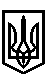 ТРОСТЯНЕЦЬКА СІЛЬСЬКА РАДАСТРИЙСЬКОГО РАЙОНУ ЛЬВІВСЬКОЇ ОБЛАСТІХІІ сесія VІІІ скликанняР І Ш Е Н Н Я                    2021 року                                с. Тростянець			                      ПРОЄКТПро надання дозволу Баландюх О.М. на розроблення проєкту землеустрою щодо відведення земельної ділянки для індивідуального садівництва у с. КрасівРозглянувши заяву Баландюх О.М. про надання дозволу на розроблення проєкту землеустрою щодо відведення земельної ділянки для індивідуального садівництва в                            с. Красів, враховуючи висновок постійної комісії сільської ради з питань земельних відносин, будівництва, архітектури, просторового планування, природних ресурсів та екології, відповідно до статей 12, 81, 118, 121, 122  Земельного Кодексу України,  пункту 34 частини першої статті 26 Закону України «Про місцеве самоврядування в Україні»,  сільська радав и р і ш и л а:   1.Надати дозвіл Баландюх Ользі Михайлівні на розроблення проєкту землеустрою щодо відведення земельної ділянки орієнтовною площею 0,05 га для індивідуального садівництва в с. Красів.              2. Контроль за виконанням рішення покласти на постійну комісію сільської ради з питань земельних відносин, будівництва, архітектури, просторового планування, природних ресурсів та екології  (голова комісії І. Соснило).Сільський голова                                                                                          Михайло ЦИХУЛЯК